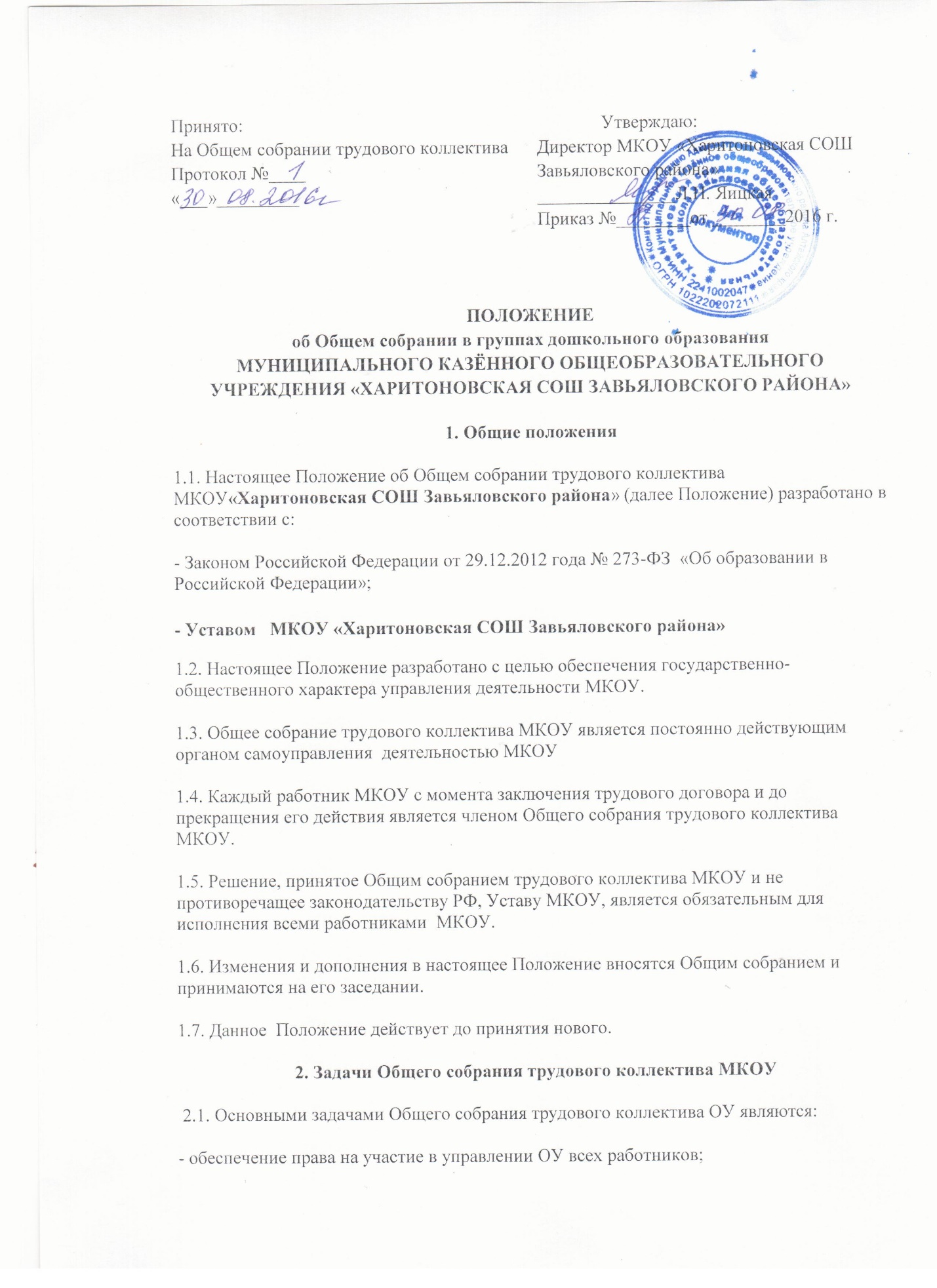 2.2. Обеспечение совершенствования нормативно-правовой основы ОУ.2.3. Обеспечение выполнения социальных гарантий и льгот работникам ОУ. 3. Функции Общего собрания·         избрание представителей в комиссии по трудовым спорам в Учреждении;·         принятие в установленном порядке Коллективного договора;·         принятие Правил внутреннего трудового распорядка;·         рассмотрение и принятие Устава Учреждения, дополнений и изменений к нему;·         принятие программы развития  учреждения;·         утверждение коллективных требований к Работодателю;·         рассмотрение иных вопросов в соответствии с действующим законодательством Российской Федерации.4. Права Общего собрания трудового коллектива ОУ4.1. Общее собрания трудового коллектива ОУ имеет право:участвовать в управлении ОУ;направлять предложения и заявления Учредителю, в органы государственной власти, в общественные организации.4.2. Каждый работник имеет право:потребовать обсуждения Общим собранием трудового коллектива ОУ любого вопроса, касающегося деятельности ОУ, если его предложение поддержит не менее одной трети членов Общего собрания трудового коллектива ОУ;при несогласии с решением Общего собрания трудового коллектива ОУ высказать свое мотивированное мнение, которое должно быть занесено в протокол.5. Организация деятельности Общего собрания трудового коллектива ОУ5.1. В Общем собрании трудового коллектива ОУ с правом решающего голоса принимают участие все работники ОУ.5.2. С правом совещательного голоса в Общем собрании трудового коллектива ОУ могут принимать участие представители Родительского комитета, представители Управляющего Совета Учреждения.5.3. Общее собрание трудового коллектива ОУ проводится по мере необходимости, но не реже одного раза в год.5.4. Общее собрание трудового коллектива ОУ считается правомочным, если на нём присутствует не менее двух третей членов трудового коллектива.                                                           5.5. Тематика Общего собрания трудового коллектива ОУ вносится в годовой план работы  ОУ с учетом нерешенных проблем в пределах компетенции Общего собрания трудового  коллектива ОУ.5.6. Решение Общего собрания трудового коллектива ОУ принимается, если за него    проголосовало более половины присутствующих и является обязательным для исполнения. 5.7. Ход и решения Общего собрания трудового коллектива ОУ оформляются   протоколами.  Протоколы хранятся в ОУ постоянно.                                                                                                                                                                                                                                   5.8. Ответственность за выполнение решений Общего собрания трудового коллектива   ОУ  лежит на директоре . Решения выполняют ответственные лица, указанные в протоколе  заседания Общего  собрания трудового коллектива ОУ. Результаты оглашаются  на следующем Общем     собрании  трудового коллектива ОУ.5.9.Руководитель ОУ, в случае несогласия с решением Общего собрания трудового коллектива ОУ, приостанавливает выполнение решения, извещает об этом председателя Общего собрания трудового коллектива ОУ, который обязан в 3-дневный срок рассмотреть такое заявление при участии заинтересованных сторон, ознакомиться с мотивированным мнением большинства Общего собрания трудового коллектива ОУ и вынести окончательное решение по спорному вопросу.5.10. Общее собрание трудового коллектива ОУ избирает из своего состава председателя и секретаря сроком на три учебных года.5.11. Председатель Общего собрания трудового коллектива ОУ:организует деятельность Общего собрания трудового коллектива ОУ;информирует работников о предстоящем  Общем собрании трудового коллектива ОУ не менее чем за 15 дней до его проведения;организует подготовку и проведение Общего собрания трудового коллектива ОУ;определяет повестку дня Общего собрания трудового коллектива ОУ;контролирует выполнение решений Общего собрания трудового коллектива ОУ;5.12. Секретарь Общего собрания трудового коллектива ОУ:                                                                                                                          оформляет тетрадь протоколов, которая нумеруется постранично, прошнуровывается, скрепляется подписью заведующего и печатью ОУ;пишет протоколы Общего собрания трудового коллектива ОУ, нумерация протоколов ведется от начала учебного года, протоколы пишутся по форме:      - дата проведения  и порядковый номер собрания;      - председатель и секретарь (Ф.И.О.) Общего собрания трудового коллектива ОУ;      - количественное присутствие (отсутствие) сотрудников на собрании;      - приглашенные (ФИО, должность);      - повестка дня;      - ход обсуждения вопросов;     - предложения, рекомендации и замечания сотрудников и приглашенных лиц;     - решение.Протоколы подписываются председателем и секретарем Общего собрания трудового коллектива ОУ. 6. Взаимосвязь с другими органами самоуправления  Общее собрание трудового коллектива ОУ организует взаимодействие с другими органами самоуправления ОУ  – Управляющим Советом Учреждения, Педагогическим  советом, Родительским комитетом:- через участие представителей трудового коллектива  в заседаниях Управляющего Совета учреждения, Педагогического  совета, Родительского комитета;- представление на ознакомление  Управляющему Совету Учреждения,  Педагогическому   совету МКОУ, Родительскому комитету    материалов, разработанных на   Общем  собрании   трудового коллектива ОУ;- внесение предложений и дополнений по вопросам, рассматриваемым на заседаниях Совета   Учреждения,  Педагогического  совета, Родительского комитета. 7. Ответственность Общего собрания трудового коллектива ОУ           7.1. Общее собрание несет ответственность за выполнение, выполнение не в полном объеме или невыполнение закрепленных за ним  задач и функций;         7.2. Общее собрание несет ответственность за соответствие принимаемых решений законодательству РФ.